   B u r m i s t r z   M i a s t a  R e d y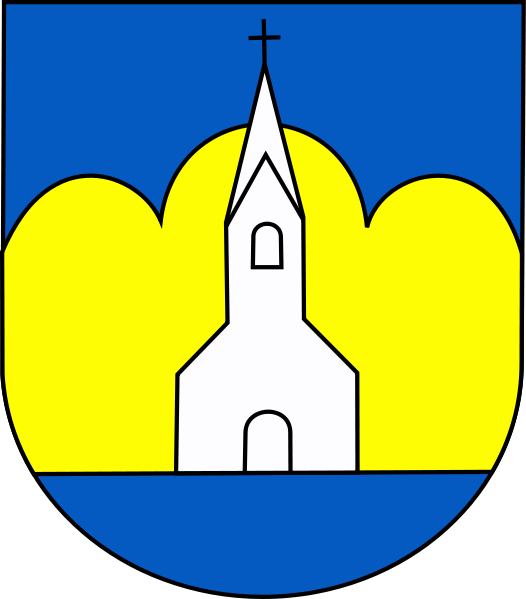                      84-240 Reda, ul. Gdańska 33   tel. 58 678-80-23,  faks: 58 678-31-24   e-mail: burmistrz@reda.plOR.2004.1.2021Reda, dnia 27  stycznia 2021 r.INFORMACJA dot. ZAPYTANIA OFERTOWEGO Zamawiający informuje, że dokonał zmiany w zapytaniu ofertowym nr OR.2004.1.2021 dot. „Wybór instytucji finansowej zarządzającej i prowadzącej Pracownicze Plany Kapitałowe PPK dla pracowników Urzędu Miasta w Redzie i jednostek organizacyjnych Gminy Miasto Reda”:1. W punkcie X. Termin składania ofert pkt. 1, zmieniono tekst z:„1.	Podpisane oferty w  wersji papierowej należy przesłać do 01.02.2021r.  do godz. 15.00 (decyduje data wpływu), osobiście lub listownie na adres Urząd Miasta w Redzie, ul. Gdańska 33,  84-240 Reda z dopiskiem „Wybór instytucji finansowej zarządzającej i prowadzącej Pracownicze Plany Kapitałowe PPK dla pracowników Urzędu Miasta w Redzie i jednostek organizacyjnych Gminy Miasto Reda.””na: „1.          Podpisane oferty należy przesłać do 05.02.2021r. (decyduje data wpływu) pocztą elektroniczną na adres sekretariat@reda.pl  , osobiście lub listownie na adres Urząd Miasta w Redzie ul. Gdańska 33 84-240 Reda z dopiskiem „Wybór instytucji finansowej zarządzającej i prowadzącej Pracownicze Plany Kapitałowe PPK dla pracowników Urzędu Miasta w Redzie i jednostek organizacyjnych Gminy Miasto Reda”. W przypadku wysyłania ofert za pomocą poczty elektronicznej sporządzoną ofertę należy podpisać podpisem elektronicznym”.2. W punkcie VII. Kryteria oceny ofert pkt. 2, zmieniono:- treść dot. Kryterium oceny ofert SZ – Stopa zwrotu z:„SZ - Stopa zwrotu Stopa zwrotu 1M według notowania publikowanego na dzień 20.01.2020 r. na stronie https://www.analizy.pl/fundusze/ppk/notowania dla PPK  z datą docelową 2040.Zamawiający oceni dane kryterium na podstawie wartości wskazanych przez Wykonawcę w ofercieZasady przyznawanej punktacji:                     Stopa zwrotu oferty badanej Wartość = ------------------------------------------------------------------ x 10punktowa     Stopa zwrotu największa spośród złożonych ofertMaksymalna liczba punktów do uzyskania przez Wykonawcę w danym kryterium to 10 pkt.”Na: SZ – Stopa zwrotuŚrednia stopa zwrotu ze stóp zwrotu wszystkich funduszy/subfunduszy zdefiniowanej daty zarządzanych przez daną instytucję finansową, osiągniętych w okresie od 31 grudnia 2019 do 31 grudnia 2020, skalkulowana na podstawie notowań opublikowanych na stronie https://www.analizy.pl/fundusze/ppk/notowania Zamawiający oceni dane kryterium na podstawie wartości wskazanych przez Wykonawcę w ofercie. Zasady przyznawania punktacji:                     Średnia arytmetyczna stopa zwrotu oferty badanej Wartość = ------------------------------------------------------------------ x 10punktowa     Najwyższa średnia arytmetyczna stopa zwrotu spośród złożonych ofertMaksymalna liczba punktów do uzyskania przez Wykonawcę w danym kryterium to 10 pkt.”- treść dot. Kryterium oceny ofert DB – Dodatkowe benefity (DB)z:Dodatkowe benefity (DB):pakiet usług medycznych – 2 pkt.zniżki na ubezpieczenia – 3 pkt.karta wstępu do obiektów sportowych – 2 pkt.tańsze usługi bankowości – 3 pkt.na: Dodatkowe benefity (DB):Brak opłat za wykonanie dyspozycji uczestników PPK niezależnie od rodzaju i formy składanej dyspozycji (np. elektronicznie lub w formie pisemnej) – 4 pkt.Brak opłat za zmianę subfunduszu (możliwość dokonania dowolnej liczby zmian w ciągu roku kalendarzowego) – 3 pkt.Brak opłat za podział środków zgromadzonych na rachunku PPK pomiędzy różne subfundusze – 3 pkt. Dodatkowo Zamawiający informuje, że w związku z powyższym udostępnia na stronie Zamawiającego zapytanie ofertowe wraz z formularzem ofertowym po zmianach z dnia 27.01.2021.WYKONAWCA:OSOBA UPRAWNIONA DO REPREZENTOWANIA WYKONAWCY:Oferuję/emy zrealizowanie przedmiotu zamówienia pn. Wybór instytucji finansowej zarządzającej i prowadzącej Pracownicze Plany Kapitałowe PPK dla pracowników Urzędu Miasta w Redzie i jednostek organizacyjnych Gminy Miasto RedaNiniejszym oświadczam, że:w pełni akceptuję oraz spełniam wszystkie wymagania określone przez Zamawiającego w treści nin. zapytania ofertowego,akceptujemy termin realizacji zamówienia,realizacja przedmiotu zamówienia będzie prowadzona zgodnie z warunkami określonymi w nin. zapytaniu ofertowym,w przypadku uznania mojej oferty za najkorzystniejszą zobowiązuję się do zawarcia umowy w miejscu i terminie wskazanym przez Zamawiającego,wyrażam zgodę na przetwarzanie moich danych osobowych do celów związanych z niniejszym postępowaniem w takim zakresie, w jakim będzie to niezbędne dla jego należytego zrealizowania,oświadczam, że w cenie brutto, związanej z kosztem realizacji usługi zostały uwzględnione wszystkie koszty niezbędne do zrealizowania zamówienia z należytą starannością i zgodnie z wymaganiami określonymi przez Zamawiającego,przedmiot zamówienia wykonam w terminie określonych przez Zamawiającego w nin. zapytaniu ofertowym,zapoznałem/łam się z treścią nin. zapytania ofertowego i przyjmuję te dokumenty bez zastrzeżeń,otrzymałem/łam konieczne informacje do przygotowania oferty,jestem świadomy/a odpowiedzialności za składanie fałszywych oświadczeń, informuję, iż dane zawarte w ofercie i załącznikach są zgodne z prawdą,Oświadczam, że wypełniłem obowiązki informacyjne przewidziane w art. 13 lub art. 14 RODO1) wobec osób fizycznych, od których dane osobowe bezpośrednio lub pośrednio pozyskałem w celu ubiegania się o udzielenie zamówienia publicznego w niniejszym postępowaniu.Oferta składa się z niniejszego formularza ofertowego oraz: …………………			………………………………………………………….Miejscowość / Data 			Podpis(y) osoby(osób) upoważnionej(ych) do podpisania                                                           niniejszej oferty w imieniu Wykonawcy(ówZałącznik do zapytania ofertowego FORMULARZ OFERTY – po zmianachOR.2004.1.2020  Wybór instytucji finansowej zarządzającej i prowadzącej Pracownicze Plany Kapitałowe PPK dla pracowników Urzędu Miasta w Redzie i jednostek organizacyjnych Gminy Miasto RedaL.p.Pełna nazwa(y) Wykonawcy(ów)Adres(y) Wykonawcy(ów)Numer telefonu, maila1.2.Imię i nazwiskoAdres(adres, na który będzie kierowana wszelka korespondencja)NumerKRS:NIP:REGON:Nr telefonuAdres e-mailPodstawa umocowania do reprezentowania Wykonawcy (np. pełnomocnictwo lub inny dokument)Średnie wynagrodzenie stałe za zarządzanie PPK w latach 01.01.2021-31.12.2060 r.  w wysokości: …………………………(%)Średnia zmienna opłata za wynagrodzenie zmienne (za osiągnięty wynik) 01.01.2021-31.12.2060  w wysokości:   …………………………………………(%)Średnia arytmetyczna stóp zwrotu osiągniętych w okresie 31.12.2019 do 31.12.2020, wynosi: …………………Doświadczenie na polskim rynku w zakresie zarządzania funduszami Inwestycyjnymi wynosi: ………………… (lat)5) Dodatkowe benefity (DB) :- Brak opłat za wykonanie dyspozycji uczestników PPK niezależnie od rodzaju i formy składanej dyspozycji (np. elektronicznie lub w formie pisemnej) – Tak / Nie- Brak opłat za zmianę subfunduszu (możliwość dokonania dowolnej liczby zmian w ciągu roku kalendarzowego) – Tak / Nie- Brak opłat za podział środków zgromadzonych na rachunku PPK pomiędzy różne subfundusze – Tak / NieZakreślić odpowiednio Tak lub Nie6) Zapewnienie prowadzenia akcji informacyjnej (AI)- doradztwo bezpośrednie eksperta dostępnego dla pracowników poszczególnych jednostek:       Tak / Nie- spersonalizowane ulotki:      Tak / Nie- plakaty informacyjne:      Tak / NieZakreślić odpowiednio Tak lub Nie.Wykonawca oświadcza, że:posiada wpis do ewidencji PPK prowadzonej przez Polski Fundusz Rozwoju. Zamawiający zweryfikuje spełnianie warunku za pomocą strony https://www.mojeppk.pl/lista-instytucji-finansowych.htmlposiada doświadczenie polegające na prowadzeniu co najmniej 2 pracowniczych planów emerytalnych (PPE) lub co najmniej 2 pracowniczych planów kapitałowych (PPK) dla podmiotów zatrudniających co najmniej 600 osóba.Pełnomocnictwo do podpisania oferty* ………………………………b.Wzory umów na zarządzanie i prowadzenie PPK*……………..……(* niepotrzebne skreślić)